令和３年度 国立淡路青少年交流の家　教育事業　　　　　　　　　　　               自然体験活動上級指導者（NEALインストラクター）養成事業　参加申込について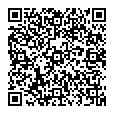 １．申込方法　右記のQRコードからＷＥＢ申込フォームにてお申込みください。フォームからの申込が難しい場合は以下の申込書に必要事項をご記入のうえ、メール（awaji-senmon@niye.go.jp）またはＦＡＸ（0799-55-0463）でお申込みください。２．申込締切　２月１４日（月）１７：００（先着順）３．注意事項　（１）ご記入いただいた個人情報は、「独立行政法人国立青少年教育振興機構が保有する個人情報の適切な管理に関する規程」等に基づき適切に管理し、この事業に関する事務のみに使用し、法令等に定める場合を除いて第三者に開示することはありません。（２）本事業で職員等が撮影した写真や映像、制作物、感想文等の著作物を、当機構の広報等に使用する目的で、報告書や刊行物、インターネット（ソーシャルメディアサービスを含む）等に掲載することがあります。また、新聞社、雑誌社等が発行する刊行物やインターネット（以下、「印刷物等」）に記事・写真を掲載することもあります。なお、当機構がインターネット上に公開した肖像及び著作物について、本人（又は保護者）から削除依頼を受けた場合は速やかに削除します。ただし、機構発行の印刷物並びに機構以外の者が発行・運営する印刷物等については対応できかねますのでご了承ください。（３）申込後、参加できない事情が発生した場合は速やかにご連絡ください。２月１４日（月）１７：００以降のキャンセルは、キャンセル料をいただく可能性があります。=====参加申込書（フォームからの申込が難しい場合、以下の様式をご利用ください）=====No　　　　　.　　　　令和　　年　　月　　日フリガナ性別性別男・女年齢氏名性別性別男・女年齢所属名生年月日生年月日　　年　　月　　日　　年　　月　　日　　年　　月　　日連絡先〒TEL（　　　）　　　－　　　　／FAX（　　　）　　　－　　　　　　　〒TEL（　　　）　　　－　　　　／FAX（　　　）　　　－　　　　　　　〒TEL（　　　）　　　－　　　　／FAX（　　　）　　　－　　　　　　　〒TEL（　　　）　　　－　　　　／FAX（　　　）　　　－　　　　　　　〒TEL（　　　）　　　－　　　　／FAX（　　　）　　　－　　　　　　　〒TEL（　　　）　　　－　　　　／FAX（　　　）　　　－　　　　　　　〒TEL（　　　）　　　－　　　　／FAX（　　　）　　　－　　　　　　　〒TEL（　　　）　　　－　　　　／FAX（　　　）　　　－　　　　　　　携帯電話E-mailアドレスE-mailアドレス送迎バス利用希望往路□　①　高速バス停「陸の港西淡」１２：３０集合（三宮バスターミナル1１:１０発、高速舞子１１：４０発、福良行きにお乗りください。）□　②　高速バス停「西淡志知」　　９：４５集合（徳島駅８:４５発、洲本高速バスセンター行きにお乗りください。）□　③　利用しない□　①　高速バス停「陸の港西淡」１２：３０集合（三宮バスターミナル1１:１０発、高速舞子１１：４０発、福良行きにお乗りください。）□　②　高速バス停「西淡志知」　　９：４５集合（徳島駅８:４５発、洲本高速バスセンター行きにお乗りください。）□　③　利用しない□　①　高速バス停「陸の港西淡」１２：３０集合（三宮バスターミナル1１:１０発、高速舞子１１：４０発、福良行きにお乗りください。）□　②　高速バス停「西淡志知」　　９：４５集合（徳島駅８:４５発、洲本高速バスセンター行きにお乗りください。）□　③　利用しない□　①　高速バス停「陸の港西淡」１２：３０集合（三宮バスターミナル1１:１０発、高速舞子１１：４０発、福良行きにお乗りください。）□　②　高速バス停「西淡志知」　　９：４５集合（徳島駅８:４５発、洲本高速バスセンター行きにお乗りください。）□　③　利用しない□　①　高速バス停「陸の港西淡」１２：３０集合（三宮バスターミナル1１:１０発、高速舞子１１：４０発、福良行きにお乗りください。）□　②　高速バス停「西淡志知」　　９：４５集合（徳島駅８:４５発、洲本高速バスセンター行きにお乗りください。）□　③　利用しない□　①　高速バス停「陸の港西淡」１２：３０集合（三宮バスターミナル1１:１０発、高速舞子１１：４０発、福良行きにお乗りください。）□　②　高速バス停「西淡志知」　　９：４５集合（徳島駅８:４５発、洲本高速バスセンター行きにお乗りください。）□　③　利用しない□　①　高速バス停「陸の港西淡」１２：３０集合（三宮バスターミナル1１:１０発、高速舞子１１：４０発、福良行きにお乗りください。）□　②　高速バス停「西淡志知」　　９：４５集合（徳島駅８:４５発、洲本高速バスセンター行きにお乗りください。）□　③　利用しない送迎バス利用希望復路□　①　高速バス停「陸の港西淡」１６：５０解散（17:0３発［三宮バスターミナル18:23着、高速舞子17:53着］にお乗りいただく予定です。）□　②　高速バス停「西淡志知」　１６：２０解散（16:23発［徳島駅17:25着］にお乗りいただく予定です。）□　③　利用しない□　①　高速バス停「陸の港西淡」１６：５０解散（17:0３発［三宮バスターミナル18:23着、高速舞子17:53着］にお乗りいただく予定です。）□　②　高速バス停「西淡志知」　１６：２０解散（16:23発［徳島駅17:25着］にお乗りいただく予定です。）□　③　利用しない□　①　高速バス停「陸の港西淡」１６：５０解散（17:0３発［三宮バスターミナル18:23着、高速舞子17:53着］にお乗りいただく予定です。）□　②　高速バス停「西淡志知」　１６：２０解散（16:23発［徳島駅17:25着］にお乗りいただく予定です。）□　③　利用しない□　①　高速バス停「陸の港西淡」１６：５０解散（17:0３発［三宮バスターミナル18:23着、高速舞子17:53着］にお乗りいただく予定です。）□　②　高速バス停「西淡志知」　１６：２０解散（16:23発［徳島駅17:25着］にお乗りいただく予定です。）□　③　利用しない□　①　高速バス停「陸の港西淡」１６：５０解散（17:0３発［三宮バスターミナル18:23着、高速舞子17:53着］にお乗りいただく予定です。）□　②　高速バス停「西淡志知」　１６：２０解散（16:23発［徳島駅17:25着］にお乗りいただく予定です。）□　③　利用しない□　①　高速バス停「陸の港西淡」１６：５０解散（17:0３発［三宮バスターミナル18:23着、高速舞子17:53着］にお乗りいただく予定です。）□　②　高速バス停「西淡志知」　１６：２０解散（16:23発［徳島駅17:25着］にお乗りいただく予定です。）□　③　利用しない□　①　高速バス停「陸の港西淡」１６：５０解散（17:0３発［三宮バスターミナル18:23着、高速舞子17:53着］にお乗りいただく予定です。）□　②　高速バス停「西淡志知」　１６：２０解散（16:23発［徳島駅17:25着］にお乗りいただく予定です。）□　③　利用しない注意事項に関する承諾上記３．（２）の記載事項について、承諾の可否をチェック願います。　　　　　承諾する　　　　承諾しない上記３．（２）の記載事項について、承諾の可否をチェック願います。　　　　　承諾する　　　　承諾しない上記３．（２）の記載事項について、承諾の可否をチェック願います。　　　　　承諾する　　　　承諾しない上記３．（２）の記載事項について、承諾の可否をチェック願います。　　　　　承諾する　　　　承諾しない上記３．（２）の記載事項について、承諾の可否をチェック願います。　　　　　承諾する　　　　承諾しない上記３．（２）の記載事項について、承諾の可否をチェック願います。　　　　　承諾する　　　　承諾しない上記３．（２）の記載事項について、承諾の可否をチェック願います。　　　　　承諾する　　　　承諾しない上記３．（２）の記載事項について、承諾の可否をチェック願います。　　　　　承諾する　　　　承諾しないその他自由記述欄※　前泊・後泊のご希望がございましたら、ご記入ください。※　食物アレルギー等、対応が必要な事項がございましたら、ご記入ください。※　前泊・後泊のご希望がございましたら、ご記入ください。※　食物アレルギー等、対応が必要な事項がございましたら、ご記入ください。※　前泊・後泊のご希望がございましたら、ご記入ください。※　食物アレルギー等、対応が必要な事項がございましたら、ご記入ください。※　前泊・後泊のご希望がございましたら、ご記入ください。※　食物アレルギー等、対応が必要な事項がございましたら、ご記入ください。※　前泊・後泊のご希望がございましたら、ご記入ください。※　食物アレルギー等、対応が必要な事項がございましたら、ご記入ください。※　前泊・後泊のご希望がございましたら、ご記入ください。※　食物アレルギー等、対応が必要な事項がございましたら、ご記入ください。※　前泊・後泊のご希望がございましたら、ご記入ください。※　食物アレルギー等、対応が必要な事項がございましたら、ご記入ください。※　前泊・後泊のご希望がございましたら、ご記入ください。※　食物アレルギー等、対応が必要な事項がございましたら、ご記入ください。